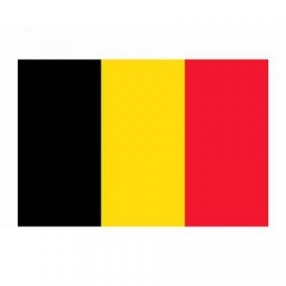 
Couple de base : 1075262/17 COURTOIS 1° CLUB 8° NAT Z LIBOURNE,1074280/17 KOMPANY 1° CLUB 44° NAT Z JARNAC ….
Date :								Signature :